Зарегистрировано в Минюсте России 20 августа 2013 г. N 29560МИНИСТЕРСТВО ОБРАЗОВАНИЯ И НАУКИ РОССИЙСКОЙ ФЕДЕРАЦИИПРИКАЗот 2 августа 2013 г. N 906ОБ УТВЕРЖДЕНИИФЕДЕРАЛЬНОГО ГОСУДАРСТВЕННОГО ОБРАЗОВАТЕЛЬНОГО СТАНДАРТАСРЕДНЕГО ПРОФЕССИОНАЛЬНОГО ОБРАЗОВАНИЯ ПО ПРОФЕССИИ240107.08 ИЗГОТОВИТЕЛЬ ФАРФОРОВЫХ И ФАЯНСОВЫХ ИЗДЕЛИЙВ соответствии с пунктом 5.2.41 Положения о Министерстве образования и науки Российской Федерации, утвержденного постановлением Правительства Российской Федерации от 3 июня 2013 г. N 466 (Собрание законодательства Российской Федерации, 2013, N 23, ст. 2923), приказываю:1. Утвердить прилагаемый федеральный государственный образовательный стандарт среднего профессионального образования по профессии 240107.08 Изготовитель фарфоровых и фаянсовых изделий.2. Признать утратившим силу приказ Министерства образования и науки Российской Федерации от 15 октября 2009 г. N 418 "Об утверждении и введении в действие федерального государственного образовательного стандарта начального профессионального образования по профессии 240107.08 Изготовитель фарфоровых и фаянсовых изделий" (зарегистрирован Министерством юстиции Российской Федерации 8 декабря 2009 г., регистрационный N 15437).3. Настоящий приказ вступает в силу с 1 сентября 2013 года.4. Прием на обучение в соответствии с утвержденным настоящим приказом федеральным государственным образовательным стандартом среднего профессионального образования по профессии 240107.08 Изготовитель фарфоровых и фаянсовых изделий прекращается 31 декабря 2022 года.(п. 4 введен Приказом Минпросвещения России от 03.02.2022 N 50)МинистрД.В.ЛИВАНОВПриложениеУтвержденприказом Министерства образованияи науки Российской Федерацииот 2 августа 2013 г. N 906ФЕДЕРАЛЬНЫЙ ГОСУДАРСТВЕННЫЙ ОБРАЗОВАТЕЛЬНЫЙ СТАНДАРТСРЕДНЕГО ПРОФЕССИОНАЛЬНОГО ОБРАЗОВАНИЯ ПО ПРОФЕССИИ240107.08 ИЗГОТОВИТЕЛЬ ФАРФОРОВЫХ И ФАЯНСОВЫХ ИЗДЕЛИЙI. ОБЛАСТЬ ПРИМЕНЕНИЯ1.1. Настоящий федеральный государственный образовательный стандарт среднего профессионального образования представляет собой совокупность обязательных требований к среднему профессиональному образованию по профессии 240107.08 Изготовитель фарфоровых и фаянсовых изделий для профессиональной образовательной организации и образовательной организации высшего образования, которые имеют право на реализацию имеющих государственную аккредитацию программ подготовки квалифицированных рабочих, служащих по данной профессии, на территории Российской Федерации (далее - образовательная организация).1.2. Право на реализацию программы подготовки квалифицированных рабочих, служащих по профессии 240107.08 Изготовитель фарфоровых и фаянсовых изделий имеет образовательная организация при наличии соответствующей лицензии на осуществление образовательной деятельности.Возможна сетевая форма реализации программы подготовки квалифицированных рабочих, служащих с использованием ресурсов нескольких образовательных организаций. В реализации программы подготовки квалифицированных рабочих, служащих с использованием сетевой формы наряду с образовательными организациями также могут участвовать медицинские организации, организации культуры, физкультурно-спортивные и иные организации, обладающие ресурсами, необходимыми для осуществления обучения, проведения учебной и производственной практики и осуществления иных видов учебной деятельности, предусмотренных программой подготовки квалифицированных рабочих, служащих <1>.-------------------------------<1> Часть 1 статьи 15 Федерального закона от 29 декабря 2012 г. N 273-ФЗ "Об образовании в Российской Федерации" (Собрание законодательства Российской Федерации, 2012, N 53, ст. 7598; 2013, N 19, ст. 2326).1.3. Образовательная деятельность при освоении образовательной программы или отдельных ее компонентов организуется в форме практической подготовки.(п. 1.3 введен Приказом Минпросвещения России от 13.07.2021 N 450)1.4. Воспитание обучающихся при освоении ими образовательной программы осуществляется на основе включаемых в образовательную программу рабочей программы воспитания и календарного плана воспитательной работы, разрабатываемых и утверждаемых с учетом включенных в примерную основную образовательную программу примерной рабочей программы воспитания и примерного календарного плана воспитательной работы.(п. 1.4 введен Приказом Минпросвещения России от 13.07.2021 N 450)II. ИСПОЛЬЗУЕМЫЕ СОКРАЩЕНИЯВ настоящем стандарте используются следующие сокращения:СПО - среднее профессиональное образование;ФГОС СПО - федеральный государственный образовательный стандарт среднего профессионального образования;ППКРС - программа подготовки квалифицированных рабочих, служащих по профессии;ОК - общая компетенция;ПК - профессиональная компетенция;ПМ - профессиональный модуль;МДК - междисциплинарный курс.III. ХАРАКТЕРИСТИКА ПОДГОТОВКИ ПО ПРОФЕССИИ3.1. Сроки получения СПО по профессии 240107.08 Изготовитель фарфоровых и фаянсовых изделий в очной форме обучения и соответствующие квалификации приводятся в Таблице 1.Таблица 1-------------------------------<1> ФГОС СПО в части требований к результатам освоения ППКРС ориентирован на присвоение выпускнику квалификации выше средней квалификации для данной профессии.<2> Независимо от применяемых образовательных технологий.<3> Образовательные организации, осуществляющие подготовку квалифицированных рабочих, служащих на базе основного общего образования, реализуют федеральный государственный образовательный стандарт среднего общего образования в пределах ППКРС, в том числе с учетом получаемой профессии СПО.3.2. Рекомендуемый перечень возможных сочетаний профессий рабочих, должностей служащих по Общероссийскому классификатору профессий рабочих, должностей служащих и тарифных разрядов (ОК 016-94) при формировании ППКРС:предусмотрено освоение всех вышеперечисленных профессий.Сроки получения СПО по ППКРС независимо от применяемых образовательных технологий увеличиваются:а) для обучающихся по очно-заочной форме обучения:на базе среднего общего образования - не более чем на 1 год;на базе основного общего образования - не более чем на 1,5 года;б) для инвалидов и лиц с ограниченными возможностями здоровья - не более чем на 6 месяцев.IV. ХАРАКТЕРИСТИКА ПРОФЕССИОНАЛЬНОЙДЕЯТЕЛЬНОСТИ ВЫПУСКНИКОВ4.1. Область профессиональной деятельности выпускников: изготовление фарфоровых и фаянсовых изделий различного назначения.4.2. Объектами профессиональной деятельности выпускников являются:технологические процессы формования, отливки, обжига фарфоровых и фаянсовых изделий;сырье и материалы для изготовления фарфоровых и фаянсовых изделий;инструменты, приспособления, производственное оборудование для изготовления фарфоровых и фаянсовых изделий;фарфоровые и фаянсовые изделия;техническая документация.4.3. Обучающийся по профессии 240107.08 Изготовитель фарфоровых и фаянсовых изделий готовится к следующим видам деятельности:4.3.1. Формование фарфоровых и фаянсовых изделий с применением формовочных инструментов, приспособлений и оборудования.4.3.2. Отливка фарфоровых и фаянсовых изделий на специальном оборудовании и приспособлениях.4.3.3. Обжиг фарфоровых и фаянсовых изделий в печах различного типа действия.V. ТРЕБОВАНИЯ К РЕЗУЛЬТАТАМ ОСВОЕНИЯ ПРОГРАММЫ ПОДГОТОВКИКВАЛИФИЦИРОВАННЫХ РАБОЧИХ, СЛУЖАЩИХ5.1. Выпускник, освоивший ППКРС, должен обладать общими компетенциями, включающими в себя способность:ОК 1. Понимать сущность и социальную значимость будущей профессии, проявлять к ней устойчивый интерес.ОК 2. Организовывать собственную деятельность, исходя из цели и способов ее достижения, определенных руководителем.ОК 3. Анализировать рабочую ситуацию, осуществлять текущий и итоговый контроль, оценку и коррекцию собственной деятельности, нести ответственность за результаты своей работы.ОК 4. Осуществлять поиск информации, необходимой для эффективного выполнения профессиональных задач.ОК 5. Использовать информационно-коммуникационные технологии в профессиональной деятельности.ОК 6. Работать в команде, эффективно общаться с коллегами, руководством, клиентами.ОК 7. Исполнять воинскую обязанность <*>, в том числе с применением полученных профессиональных знаний (для юношей).-------------------------------<*> В соответствии с Федеральным законом от 28.03.1998 N 53-ФЗ "О воинской обязанности и военной службе".5.2. Выпускник, освоивший ППКРС, должен обладать профессиональными компетенциями, соответствующими видам деятельности:5.2.1. Формование фарфоровых и фаянсовых изделий с применением формовочных инструментов, приспособлений и оборудования.ПК 1.1. Обслуживать и регулировать производственное оборудование, приспособления, использовать инструменты в процессе формования изделий.ПК 1.2. Подготавливать формы различного типа для формования, контролировать их изношенность и пригодность.ПК 1.3. Осуществлять процесс формования изделий различной степени сложности из формовочных масс.ПК 1.4. Контролировать качество отформованных изделий.5.2.2. Отливка фарфоровых и фаянсовых изделий на специальном оборудовании и приспособлениях.ПК 2.1. Обслуживать и регулировать оборудование и приспособления для отливки фарфоровых и фаянсовых изделий разной степени сложности.ПК 2.2. Проверять качество шликера для отливки изделий на специальном оборудовании.ПК 2.3. Подготавливать пресс-формы различного типа, контролировать их изношенность и пригодность.ПК 2.4. Осуществлять процесс отливки изделий в кусковых формах на специальном оборудовании и приспособлениях.5.2.3. Обжиг фарфоровых и фаянсовых изделий в печах различного типа действия.ПК 3.1. Обслуживать и регулировать печи различного типа действия для обжига фарфоровых, фаянсовых изделий.ПК 3.2. Контролировать и регулировать основные параметры процесса обжига фарфоровых, фаянсовых изделий.ПК 3.3. Проверять качество садки изделий на обжиг.ПК 3.4. Контролировать качество готовой продукции.VI. ТРЕБОВАНИЯ К СТРУКТУРЕ ПРОГРАММЫ ПОДГОТОВКИКВАЛИФИЦИРОВАННЫХ РАБОЧИХ, СЛУЖАЩИХ6.1. ППКРС предусматривает изучение следующих учебных циклов:общепрофессионального;профессиональногои разделов:физическая культура;учебная практика;производственная практика;промежуточная аттестация;государственная итоговая аттестация.6.2. Обязательная часть ППКРС должна составлять около 80 процентов от общего объема времени, отведенного на ее освоение. Вариативная часть (около 20 процентов) дает возможность расширения и (или) углубления подготовки, определяемой содержанием обязательной части, получения дополнительных компетенций, умений и знаний, необходимых для обеспечения конкурентоспособности выпускника в соответствии с запросами регионального рынка труда и возможностями продолжения образования. Дисциплины, междисциплинарные курсы и профессиональные модули вариативной части определяются образовательной организацией.Общепрофессиональный учебный цикл состоит из общепрофессиональных дисциплин, профессиональный учебный цикл состоит из профессиональных модулей в соответствии с видами деятельности, соответствующими присваиваемым квалификациям. В состав профессионального модуля входит один или несколько междисциплинарных курсов. При освоении обучающимися профессиональных модулей проводятся учебная и (или) производственная практика.Обязательная часть профессионального учебного цикла ППКРС должна предусматривать изучение дисциплины "Безопасность жизнедеятельности". Объем часов на дисциплину "Безопасность жизнедеятельности" составляет 2 часа в неделю в период теоретического обучения (обязательной части учебных циклов), но не более 68 часов, из них на освоение основ военной службы - 70 процентов от общего объема времени, отведенного на указанную дисциплину.6.3. Образовательной организацией при определении структуры ППКРС и трудоемкости ее освоения может применяться система зачетных единиц, при этом одна зачетная единица соответствует 36 академическим часам.Структура программы подготовки квалифицированныхрабочих, служащихТаблица 2Таблица 3(в ред. Приказа Минобрнауки России от 25.03.2015 N 272)Срок получения среднего профессионального образования по ППКРС в очной форме обучения составляет 43/65 недель, в том числе:VII. ТРЕБОВАНИЯ К УСЛОВИЯМ РЕАЛИЗАЦИИ ПРОГРАММЫ ПОДГОТОВКИКВАЛИФИЦИРОВАННЫХ РАБОЧИХ, СЛУЖАЩИХ7.1. Образовательная организация самостоятельно разрабатывает и утверждает ППКРС в соответствии с ФГОС СПО, определяя профессию или группу профессий рабочих (должностей служащих) по ОК 016-94 (исходя из рекомендуемого перечня их возможных сочетаний согласно пункту 3.2 ФГОС СПО), с учетом соответствующей примерной ППКРС.Перед началом разработки ППКРС образовательная организация должна определить ее специфику с учетом направленности на удовлетворение потребностей рынка труда и работодателей, конкретизировать конечные результаты обучения в виде компетенций, умений и знаний, приобретаемого практического опыта.Конкретные виды деятельности, к которым готовится обучающийся, должны соответствовать присваиваемым квалификациям, определять содержание образовательной программы, разрабатываемой образовательной организацией совместно с заинтересованными работодателями.При формировании ППКРС образовательная организация:имеет право использовать объем времени, отведенный на вариативную часть учебных циклов ППКРС, увеличивая при этом объем времени, отведенный на дисциплины и модули обязательной части, на практики, либо вводя новые дисциплины и модули в соответствии с потребностями работодателей и спецификой деятельности образовательной организации;(в ред. Приказа Минобрнауки России от 25.03.2015 N 272)обязана ежегодно обновлять ППКРС с учетом запросов работодателей, особенностей развития региона, науки, культуры, экономики, техники, технологий и социальной сферы в рамках, установленных настоящим ФГОС СПО;обязана в рабочих программах всех дисциплин и профессиональных модулей четко формулировать требования к результатам их освоения: компетенциям, приобретаемому практическому опыту, знаниям и умениям;обязана обеспечивать эффективную самостоятельную работу обучающихся в сочетании с совершенствованием управления ею со стороны преподавателей и мастеров производственного обучения;обязана обеспечивать обучающимся возможность участвовать в формировании индивидуальной образовательной программы;обязана формировать социокультурную среду, создавать условия, необходимые для всестороннего развития и социализации личности, сохранения здоровья обучающихся, способствовать развитию воспитательного компонента образовательного процесса, включая развитие самоуправления, участие обучающихся в работе общественных организаций, спортивных и творческих клубов;должна предусматривать при реализации компетентностного подхода использование в образовательном процессе активных форм проведения занятий с применением электронных образовательных ресурсов, деловых и ролевых игр, индивидуальных и групповых проектов, анализа производственных ситуаций, психологических и иных тренингов, групповых дискуссий в сочетании с внеаудиторной работой для формирования и развития общих и профессиональных компетенций обучающихся.7.2. При реализации ППКРС обучающиеся имеют академические права и обязанности в соответствии с Федеральным законом от 29 декабря 2012 г. N 273-ФЗ "Об образовании в Российской Федерации" <1>.-------------------------------<1> Собрание законодательства Российской Федерации, 2012, N 53, ст. 7598; 2013, N 19, ст. 2326.7.3. Максимальный объем учебной нагрузки обучающегося составляет 54 академических часа в неделю, включая все виды аудиторной и внеаудиторной (самостоятельной) учебной работы по освоению ППКРС и консультации.7.4. Максимальный объем аудиторной учебной нагрузки в очной форме обучения составляет 36 академических часов в неделю.7.5. Максимальный объем аудиторной учебной нагрузки в очно-заочной форме обучения составляет 16 академических часов в неделю.7.6. Общая продолжительность каникул составляет не менее 10 недель в учебном году при сроке обучения более 1 года и не менее 2 недель в зимний период при сроке обучения 1 год.7.7. По дисциплине "Физическая культура" могут быть предусмотрены еженедельно 2 часа самостоятельной учебной нагрузки, включая игровые виды подготовки (за счет различных форм внеаудиторных занятий в спортивных клубах, секциях).7.8. Образовательная организация имеет право для подгрупп девушек использовать 70 процентов учебного времени дисциплины "Безопасность жизнедеятельности", отведенного на изучение основ военной службы, на освоение основ медицинских знаний.7.9. Получение СПО на базе основного общего образования осуществляется с одновременным получением среднего общего образования в пределах ППКРС. В этом случае ППКРС, реализуемая на базе основного общего образования, разрабатывается на основе требований соответствующих федеральных государственных образовательных стандартов среднего общего и среднего профессионального образования с учетом получаемой профессии СПО.Срок освоения ППКРС в очной форме обучения для лиц, обучающихся на базе основного общего образования, увеличивается на 82 недели из расчета:7.10. Консультации для обучающихся по очной и очно-заочной формам обучения предусматриваются образовательной организацией из расчета 4 часа на одного обучающегося на каждый учебный год, в том числе в период реализации образовательной программы среднего общего образования для лиц, обучающихся на базе основного общего образования. Формы проведения консультаций (групповые, индивидуальные, письменные, устные) определяются образовательной организацией.7.11. В период обучения с юношами проводятся учебные сборы <1>.-------------------------------<1> Пункт 1 статьи 13 Федерального закона от 28 марта 1998 г. N 53-ФЗ "О воинской обязанности и военной службе" (Собрание законодательства Российской Федерации, 1998, N 13, ст. 1475; 2004, N 35, ст. 3607; 2005, N 30, ст. 3111; 2007, N 49, ст. 6070; 2008, N 30, ст. 3616; 2013, N 27, ст. 3477).7.12. Практика является обязательным разделом ППКРС. Она представляет собой вид учебной деятельности, направленной на формирование, закрепление, развитие практических навыков и компетенций в процессе выполнения определенных видов работ, связанных с будущей профессиональной деятельностью. При реализации ППКРС предусматриваются следующие виды практик: учебная и производственная.Учебная практика и производственная практика проводятся образовательной организацией при освоении обучающимися профессиональных компетенций в рамках профессиональных модулей и могут реализовываться как концентрированно в несколько периодов, так и рассредоточенно, чередуясь с теоретическими занятиями в рамках профессиональных модулей.Цели и задачи, программы и формы отчетности определяются образовательной организацией по каждому виду практики.Производственная практика должна проводиться в организациях, направление деятельности которых соответствует профилю подготовки обучающихся.Аттестация по итогам производственной практики проводится с учетом (или на основании) результатов, подтвержденных документами соответствующих организаций.7.13. Реализация ППКРС должна обеспечиваться педагогическими кадрами, имеющими среднее профессиональное или высшее образование, соответствующее профилю преподаваемой дисциплины (модуля). Мастера производственного обучения должны иметь на 1 - 2 разряда по профессии рабочего выше, чем предусмотрено ФГОС СПО для выпускников. Опыт деятельности в организациях соответствующей профессиональной сферы является обязательным для преподавателей, отвечающих за освоение обучающимся профессионального учебного цикла, эти преподаватели и мастера производственного обучения получают дополнительное профессиональное образование по программам повышения квалификации, в том числе в форме стажировки в профильных организациях не реже 1 раза в 3 года.7.14. ППКРС должна обеспечиваться учебно-методической документацией по всем дисциплинам, междисциплинарным курсам и профессиональным модулям ППКРС.Внеаудиторная работа должна сопровождаться методическим обеспечением и обоснованием расчета времени, затрачиваемого на ее выполнение.Реализация ППКРС должна обеспечиваться доступом каждого обучающегося к базам данных и библиотечным фондам, формируемым по полному перечню дисциплин (модулей) ППКРС. Во время самостоятельной подготовки обучающиеся должны быть обеспечены доступом к сети Интернет.Каждый обучающийся должен быть обеспечен не менее чем одним учебным печатным и/или электронным изданием по каждой дисциплине общепрофессионального учебного цикла и одним учебно-методическим печатным и/или электронным изданием по каждому междисциплинарному курсу (включая электронные базы периодических изданий).Библиотечный фонд должен быть укомплектован печатными и/или электронными изданиями основной и дополнительной учебной литературы по дисциплинам всех учебных циклов, изданными за последние 5 лет.Библиотечный фонд, помимо учебной литературы, должен включать официальные, справочно-библиографические и периодические издания в расчете 1-2 экземпляра на каждые 100 обучающихся.Каждому обучающемуся должен быть обеспечен доступ к комплектам библиотечного фонда, состоящим не менее чем из 3 наименований отечественных журналов.Образовательная организация должна предоставить обучающимся возможность оперативного обмена информацией с отечественными организациями, в том числе образовательными организациями, и доступ к современным профессиональным базам данных и информационным ресурсам сети Интернет.7.15. Прием на обучение по ППКРС за счет бюджетных ассигнований федерального бюджета, бюджетов субъектов Российской Федерации и местных бюджетов является общедоступным, если иное не предусмотрено частью 4 статьи 68 Федерального закона от 29 декабря 2012 г. N 273-ФЗ "Об образовании в Российской Федерации" <1>. Финансирование реализации ППКРС должно осуществляться в объеме не ниже установленных государственных нормативных затрат на оказание государственной услуги в сфере образования для данного уровня.-------------------------------<1> Собрание законодательства Российской Федерации, 2012, N 53, ст. 7598; 2013, N 19, ст. 2326.7.16. Образовательная организация, реализующая ППКРС, должна располагать материально-технической базой, обеспечивающей проведение всех видов лабораторных работ и практических занятий, дисциплинарной, междисциплинарной и модульной подготовки, учебной практики, предусмотренных учебным планом образовательной организации. Материально-техническая база должна соответствовать действующим санитарным и противопожарным нормам.Перечень кабинетов, лабораторий, мастерскихи других помещенийКабинеты:материаловедения и технологии общеслесарных работ;технического черчения;стандартизации и технических измерений;технической механики;охраны труда;безопасности жизнедеятельности.Лаборатории:технологии производства фарфоровых и фаянсовых изделий;механического и теплотехнического оборудования производства фарфоровых и фаянсовых изделий;автоматизации производства.Мастерские:технологическая по производству фарфоровых и фаянсовых изделий.Спортивный комплекс:спортивный зал;абзацы восемнадцатый - девятнадцатый утратили силу. - Приказ Минпросвещения России от 13.07.2021 N 450.Залы:библиотека, читальный зал с выходом в сеть Интернет;актовый зал.Реализация ППКРС должна обеспечивать:выполнение обучающимся лабораторных работ и практических занятий, включая как обязательный компонент практические задания с использованием персональных компьютеров;освоение обучающимся профессиональных модулей в условиях созданной соответствующей образовательной среды в образовательной организации или в организациях в зависимости от специфики вида профессиональной деятельности.Образовательная организация должна быть обеспечена необходимым комплектом лицензионного программного обеспечения.7.17. Реализация ППКРС осуществляется образовательной организацией на государственном языке Российской Федерации.Реализация ППКРС образовательной организацией, расположенной на территории республики Российской Федерации, может осуществляться на государственном языке республики Российской Федерации в соответствии с законодательством республик Российской Федерации. Реализация ППКРС образовательной организацией на государственном языке республики Российской Федерации не должна осуществляться в ущерб государственному языку Российской Федерации.VIII. ТРЕБОВАНИЯ К РЕЗУЛЬТАТАМ ОСВОЕНИЯ ПРОГРАММЫПОДГОТОВКИ КВАЛИФИЦИРОВАННЫХ РАБОЧИХ, СЛУЖАЩИХ8.1. Оценка качества освоения ППКРС должна включать текущий контроль успеваемости, промежуточную и государственную итоговую аттестацию обучающихся.8.2. Конкретные формы и процедуры текущего контроля успеваемости, промежуточной аттестации по каждой дисциплине и профессиональному модулю разрабатываются образовательной организацией самостоятельно и доводятся до сведения обучающихся в течение первых двух месяцев от начала обучения.8.3. Для аттестации обучающихся на соответствие их персональных достижений поэтапным требованиям соответствующей ППКРС (текущий контроль успеваемости и промежуточная аттестация) создаются фонды оценочных средств, позволяющие оценить умения, знания, практический опыт и освоенные компетенции.Фонды оценочных средств для промежуточной аттестации по дисциплинам и междисциплинарным курсам в составе профессиональных модулей разрабатываются и утверждаются образовательной организацией самостоятельно, а для промежуточной аттестации по профессиональным модулям и для государственной итоговой аттестации - разрабатываются и утверждаются образовательной организацией после предварительного положительного заключения работодателей.Для промежуточной аттестации обучающихся по дисциплинам (междисциплинарным курсам) кроме преподавателей конкретной дисциплины (междисциплинарного курса) в качестве внешних экспертов должны активно привлекаться преподаватели смежных дисциплин (курсов). Для максимального приближения программ промежуточной аттестации обучающихся по профессиональным модулям к условиям их будущей профессиональной деятельности образовательной организацией в качестве внештатных экспертов должны активно привлекаться работодатели.8.4. Оценка качества подготовки обучающихся и выпускников осуществляется в двух основных направлениях:оценка уровня освоения дисциплин;оценка компетенций обучающихся.Для юношей предусматривается оценка результатов освоения основ военной службы.8.5. К государственной итоговой аттестации допускаются обучающиеся, не имеющие академической задолженности и в полном объеме выполнившие учебный план или индивидуальный учебный план по ППКРС, если иное не установлено порядком проведения государственной итоговой аттестации по образовательным программам среднего профессионального образования <1>.-------------------------------<1> Часть 6 статьи 59 Федерального закона от 29 декабря 2012 г. N 273-ФЗ "Об образовании в Российской Федерации" (Собрание законодательства Российской Федерации, 2012, N 53, ст. 7598; 2013, N 19, ст. 2326).8.6. Государственная итоговая аттестация включает защиту выпускной квалификационной работы (выпускная практическая квалификационная работа и письменная экзаменационная работа). Обязательные требования - соответствие тематики выпускной квалификационной работы содержанию одного или нескольких профессиональных модулей; выпускная практическая квалификационная работа должна предусматривать сложность работы не ниже разряда по профессии рабочего, предусмотренного ФГОС СПО.Государственный экзамен вводится по усмотрению образовательной организации.8.7. Обучающиеся по ППКРС, не имеющие среднего общего образования, в соответствии с частью 6 статьи 68 Федерального закона от 29 декабря 2012 г. N 273-ФЗ "Об образовании в Российской Федерации" <1> вправе бесплатно пройти государственную итоговую аттестацию, которой завершается освоение образовательных программ среднего общего образования. При успешном прохождении указанной государственной итоговой аттестации аккредитованной образовательной организацией обучающимся выдается аттестат о среднем общем образовании.-------------------------------<1> Собрание законодательства Российской Федерации, 2012, N 53, ст. 7598; 2013, N 19, ст. 2326.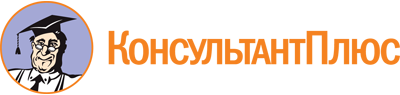 Приказ Минобрнауки России от 02.08.2013 N 906
(ред. от 03.02.2022)
"Об утверждении федерального государственного образовательного стандарта среднего профессионального образования по профессии 240107.08 Изготовитель фарфоровых и фаянсовых изделий"
(Зарегистрировано в Минюсте России 20.08.2013 N 29560)Документ предоставлен КонсультантПлюс

www.consultant.ru

Дата сохранения: 14.12.2022
 Список изменяющих документов(в ред. Приказа Минобрнауки России от 25.03.2015 N 272,Приказов Минпросвещения России от 13.07.2021 N 450, от 03.02.2022 N 50)Список изменяющих документов(в ред. Приказа Минобрнауки России от 25.03.2015 N 272,Приказа Минпросвещения России от 13.07.2021 N 450)Уровень образования, необходимый для приема на обучение по ППКРСНаименование квалификации (профессий по Общероссийскому классификатору профессий рабочих, должностей служащих и тарифных разрядов) (ОК 016-94) <1>Срок получения СПО по ППКРС в очной форме обучения <2>среднее общее образованиеОбжигальщик фарфоровых и фаянсовых изделийОтливщик фарфоровых и фаянсовых изделийФормовщик фарфоровых и фаянсовых изделий10 мес.основное общее образованиеОбжигальщик фарфоровых и фаянсовых изделийОтливщик фарфоровых и фаянсовых изделийФормовщик фарфоровых и фаянсовых изделий2 года 10 мес. <3>(в ред. Приказа Минобрнауки России от 25.03.2015 N 272)(в ред. Приказа Минобрнауки России от 25.03.2015 N 272)(в ред. Приказа Минобрнауки России от 25.03.2015 N 272)ИндексНаименование учебных циклов, разделов, модулей, требования к знаниям, умениям, практическому опытуВсего максимальной учебной нагрузки обучающегося (час./нед.)В т.ч. часов обязательных учебных занятийИндекс и наименование дисциплин, междисциплинарных курсов (МДК)Коды формируемых компетенцийОбязательная часть учебных циклов ППКРС и раздел "Физическая культура"864576ОП.00Общепрофессиональный учебный цикл354236В результате изучения обязательной части учебного цикла обучающийся по общепрофессиональным дисциплинам должен:уметь:определять свойства и классифицировать материалы, применяемые в производстве, по составу, назначению и способу приготовления;подбирать основные конструкционные материалы со сходными коэффициентами теплового расширения;выполнять общеслесарные работы: разметку, рубку, правку, гибку, резку, опиливание, шабрение металла, сверление, зенкование и развертывание отверстий, клепку, пайку, лужение и склеивание, нарезание резьбы;пользоваться инструментами и контрольно-измерительными приборами при выполнении слесарных работ;знать:основные сведения о назначении и свойствах металлов и сплавов, о технологии их производства;основные виды, свойства и области применения конструкционных металлических и неметаллических материалов, используемых в производстве;особенности строения металлов и сплавов;виды прокладочных и уплотнительных материалов;классификацию и свойства металлов и сплавов, основных защитных материалов, композиционных материалов;виды механической, химической и термической обработки металлов и сплавов;методы измерения параметров и определения свойств материалов;основные сведения о кристаллизации и структуре расплавов;основные свойства полимеров и их использование;способы термообработки и защиты металлов от коррозии;виды слесарных работ и технологию их выполнения;устройство, назначение, правила выбора и применения инструментов и контрольно-измерительных приборов, используемых при выполнении слесарных работ,требования к качеству обработки деталей;виды износа деталей и узлов;свойства смазочных материаловОП.01.Основы материаловедения и технология общеслесарных работОК 1 - 7ПК 1.1 -1.4ПК 2.1 -2.4ПК 3.1 -3.4уметь:читать и выполнять эскизы, рабочие и сборочные чертежи несложных деталей, технологических схем и аппаратов;знать:общие сведения о сборочных чертежах, назначение условностей и упрощений, применяемых в чертежах, правила оформления и чтения рабочих чертежей;основные положения конструкторской, технологической и другой нормативной документации;геометрические построения и правила вычерчивания технических деталей, способы графического представления технологического оборудования и выполнения технологических схем;требования стандартов ЕСКД и ЕСТД к оформлению и составлению чертежей и схемОП.02.Техническое черчениеОК 1 - 7ПК 1.1 -1.4ПК 2.1 -2.4ПК 3.1 -3.4уметь:оформлять технологическую и техническую документацию в соответствии с основными правилами и требованиями нормативных документов системы сертификации и стандартизации к основным видам продукции (услуг) и процессов;обоснованно выбирать и применять контрольно-измерительные приборы и инструменты;свободно читать и понимать технологическую документацию с обозначением точности изготовления (квалитеты), характера соединений (посадки), указания о предельных отклонениях формы и расположения поверхностей, шероховатости;определять предельные отклонения размеров по технологической документации;определять допуск размера, годность детали по результатам измерения;знать:основные понятия и определения метрологии, стандартизации и сертификации;основы государственного метрологического контроля и надзора;основы метрологии и принципы технических измерений;обозначение посадок в Единой системе допусков и посадок (ЕСДП);виды измерительных средств;методы определения погрешностей измерений;систему допусков и посадок;параметры шероховатости;устройство, условия и правила применения контрольно-измерительных приборов, инструментов и испытательной аппаратурыОП.03.Основы стандартизации и технические измеренияОК 1 - 7ПК 1.1 -1.4ПК 2.1 -2.4ПК 3.1 -3.4уметь:собирать конструкции из деталей по чертежам и схемам;читать кинематические схемы;определять напряжения в конструкционных элементах;знать:виды износа и деформации деталей и узлов;виды смазочных материалов, требования к свойствам масел, применяемых для смазки узлов и деталей, правила хранения смазочных материалов;кинематику механизмов, соединения деталей машин, механические передачи, виды и устройство передач;назначение и классификацию подшипников;основные типы смазочных устройств;типы, назначение, устройство редукторов;трение, его виды, роль трения в технике;устройство и назначение инструментов и контрольно-измерительных приборов, используемых при техническом обслуживании и ремонте оборудования;методику расчета элементов конструкций на прочность, жесткость и устойчивость при различных видах деформацииОП.04.Основы технической механикиОК 1 - 7ПК 1.1 -1.4ПК 2.1 -2.4ПК 3.1 -3.4уметь:оценивать состояние техники безопасности на производственном объекте;пользоваться средствами индивидуальной и групповой защиты;применять безопасные приемы труда на территории организации и в производственных помещениях;использовать экобиозащитную и противопожарную технику;определять и проводить анализ травмоопасных и вредных факторов в сфере профессиональной деятельности;соблюдать правила безопасности труда, производственной санитарии и пожарной безопасности;знать:виды и правила проведения инструктажей по охране труда;возможные опасные и вредные факторы и средства защиты;действие токсичных веществ на организм человека;законодательство в области охраны труда;меры предупреждения пожаров и взрывов;нормативные документы по охране труда и здоровья, основы профгигиены, профсанитарии и пожаробезопасности;общие требования безопасности на территории организации и в производственных помещениях;основные причины возникновения пожаров и взрывов;правовые и организационные основы охраны труда в организации, систему мер по безопасной эксплуатации опасных производственных объектов и снижению вредного воздействия на окружающую среду, профилактические мероприятия по технике безопасности и производственной санитарии;права и обязанности работников в области охраны труда;правила безопасной эксплуатации установок и аппаратов;правила и нормы охраны труда, техники безопасности, личной и производственной санитарии и противопожарной защиты;предельно допустимые концентрации (ПДК) и индивидуальные средства защиты;принципы прогнозирования развития событий и оценки последствий при техногенных чрезвычайных ситуациях и стихийных явлениях;средства и методы повышения безопасности технических средств и технологических процессовОП.05.Охрана трудаОК 1 - 7ПК 1.1 - 1.4ПК 2.1 -2.4ПК 3.1 -3.4уметь:организовывать и проводить мероприятия по защите работающих и населения от негативных воздействий чрезвычайных ситуаций;предпринимать профилактические меры для снижения уровня опасностей различного вида и их последствий в профессиональной деятельности и быту;использовать средства индивидуальной и коллективной защиты от оружия массового поражения; применять первичные средства пожаротушения;ориентироваться в перечне военно-учетных специальностей и самостоятельно определять среди них родственные полученной профессии;применять профессиональные знания в ходе исполнения обязанностей военной службы на воинских должностях в соответствии с полученной профессией;владеть способами бесконфликтного общения и саморегуляции в повседневной деятельности и экстремальных условиях военной службы;оказывать первую помощь пострадавшим;знать:принципы обеспечения устойчивости объектов экономики, прогнозирования развития событий и оценки последствий при техногенных чрезвычайных ситуациях и стихийных явлениях, в том числе в условиях противодействия терроризму как серьезной угрозе национальной безопасности России;основные виды потенциальных опасностей и их последствия в профессиональной деятельности и быту, принципы снижения вероятности их реализации;основы военной службы и обороны государства;задачи и основные мероприятия гражданской обороны;способы защиты населения от оружия массового поражения; меры пожарной безопасности и правила безопасного поведения при пожарах;организацию и порядок призыва граждан на военную службу и поступления на нее в добровольном порядке;основные виды вооружения, военной техники и специального снаряжения, состоящих на вооружении (оснащении) воинских подразделений, в которых имеются военно-учетные специальности, родственные профессиям СПО;область применения получаемых профессиональных знаний при исполнении обязанностей военной службы;порядок и правила оказания первой помощи пострадавшим32ОП.06.Безопасность жизнедеятельностиОК 1 - 7ПК 1.1 -1.4ПК 2.1 -2.4ПК 3.1 -3.4П. 00Профессиональный учебный цикл430300ПМ.00Профессиональные модули430300ПМ.01Формование фарфоровых и фаянсовых изделий с применением формовочных инструментов, приспособлений и оборудованияВ результате изучения профессионального модуля обучающийся должен:иметь практический опыт:обслуживания и регулировки производственного оборудования, приспособлений, использования инструментов в процессе формования изделий;изготовления форм различного типа для формования, контроля их изношенности и пригодности;формования изделий различной степени сложности из формовочных масс;контроля качества формованных изделий;соблюдения правил техники безопасности при работе;уметь:проверять исправность оборудования;выявлять и устранять мелкие неисправности в процессе эксплуатации оборудования;осуществлять профилактические мероприятия для поддержания полуавтомата и формовочного станка в рабочем состоянии;использовать оборудование для формования изделий;принимать участие в ремонте оборудования;определять степень пригодности и изношенности форм;подготавливать формы к работе;определять качество формовочной массы;формовать изделия различной степени сложности;выявлять дефекты сформованных изделий и устранять их причины;знать:назначение, принцип работы и правила эксплуатации используемого оборудования;рабочие приемы и виды работ по обслуживанию станков и полуавтоматов;виды мелких неполадок и неисправностей в работе оборудования;приемы выявления и устранения мелких неполадок в работе оборудования;основные требования к формам;требования к формовочным массам;особенности технологического процесса формования изделий различной сложности;требования к качеству отформованных изделий;возможные дефекты продукции при формовании, причины их возникновения, способы выявления и устраненияМДК.01.01.Оборудование для формования фарфоровых и фаянсовых изделийОК 1ОК 2ОК 3ОК 4ОК 5ОК 6ПК 1.1ПК 1.2ПК 1.3ПК 1.4ПМ.01Формование фарфоровых и фаянсовых изделий с применением формовочных инструментов, приспособлений и оборудованияВ результате изучения профессионального модуля обучающийся должен:иметь практический опыт:обслуживания и регулировки производственного оборудования, приспособлений, использования инструментов в процессе формования изделий;изготовления форм различного типа для формования, контроля их изношенности и пригодности;формования изделий различной степени сложности из формовочных масс;контроля качества формованных изделий;соблюдения правил техники безопасности при работе;уметь:проверять исправность оборудования;выявлять и устранять мелкие неисправности в процессе эксплуатации оборудования;осуществлять профилактические мероприятия для поддержания полуавтомата и формовочного станка в рабочем состоянии;использовать оборудование для формования изделий;принимать участие в ремонте оборудования;определять степень пригодности и изношенности форм;подготавливать формы к работе;определять качество формовочной массы;формовать изделия различной степени сложности;выявлять дефекты сформованных изделий и устранять их причины;знать:назначение, принцип работы и правила эксплуатации используемого оборудования;рабочие приемы и виды работ по обслуживанию станков и полуавтоматов;виды мелких неполадок и неисправностей в работе оборудования;приемы выявления и устранения мелких неполадок в работе оборудования;основные требования к формам;требования к формовочным массам;особенности технологического процесса формования изделий различной сложности;требования к качеству отформованных изделий;возможные дефекты продукции при формовании, причины их возникновения, способы выявления и устраненияМДК.01.02.Технология формования изделийОК 1ОК 2ОК 3ОК 4ОК 5ОК 6ПК 1.1ПК 1.2ПК 1.3ПК 1.4ПМ.02Отливка фарфоровых и фаянсовых изделий на специальном оборудовании и приспособленияхВ результате изучения профессионального модуля обучающийся должен:иметь практический опыт:обслуживания и регулировки оборудования и приспособлений для отливки фарфоровых и фаянсовых изделий разной степени сложности;приготовления шликера для отливки изделий на специальном оборудовании;изготовления пресс-форм различного типа, контроля их изношенности и пригодности;отливки изделий в кусковых гипсовых формах на специальном оборудовании и приспособлениях;соблюдения правил техники безопасности при работе;уметь:подготавливать оборудование, инструмент и приспособления для отливки изделий;приводить литейный полуавтомат в рабочее состояние;определять качество шликера;подготавливать и хранить формы;определять дефекты форм и принимать меры их предупреждения;отливать изделия в кусковых формах различными способами на специальном оборудовании и приспособлениях;определять дефекты при отливке изделий и устранять причины их возникновения;знать:устройство и правила эксплуатации используемого оборудования;требования к свойствам шликера;способы контроля качества шликера;приемы изготовления гипсовых форм;требования, предъявляемые к состоянию форм;способы отливки изделий, их особенности;приемы работ при отливке изделий в кусковых гипсовых формах;технологию литья изделий различной сложности на различном оборудовании;требования к качеству отливок;причины возникновения дефектов при отливке, способы их предупреждения и устранения;требования к качеству изделий после отливки;правила техники безопасности при выполнении работМДК.02.01.Оборудование для отливки фарфоровых и фаянсовых изделийОК 1ОК 2ОК 3ОК 4ОК 5ОК 6ПК 2.1ПК 2.2ПК 2.3ПК 2.4ПМ.02Отливка фарфоровых и фаянсовых изделий на специальном оборудовании и приспособленияхВ результате изучения профессионального модуля обучающийся должен:иметь практический опыт:обслуживания и регулировки оборудования и приспособлений для отливки фарфоровых и фаянсовых изделий разной степени сложности;приготовления шликера для отливки изделий на специальном оборудовании;изготовления пресс-форм различного типа, контроля их изношенности и пригодности;отливки изделий в кусковых гипсовых формах на специальном оборудовании и приспособлениях;соблюдения правил техники безопасности при работе;уметь:подготавливать оборудование, инструмент и приспособления для отливки изделий;приводить литейный полуавтомат в рабочее состояние;определять качество шликера;подготавливать и хранить формы;определять дефекты форм и принимать меры их предупреждения;отливать изделия в кусковых формах различными способами на специальном оборудовании и приспособлениях;определять дефекты при отливке изделий и устранять причины их возникновения;знать:устройство и правила эксплуатации используемого оборудования;требования к свойствам шликера;способы контроля качества шликера;приемы изготовления гипсовых форм;требования, предъявляемые к состоянию форм;способы отливки изделий, их особенности;приемы работ при отливке изделий в кусковых гипсовых формах;технологию литья изделий различной сложности на различном оборудовании;требования к качеству отливок;причины возникновения дефектов при отливке, способы их предупреждения и устранения;требования к качеству изделий после отливки;правила техники безопасности при выполнении работМДК.02.02.Технология отливки фарфоровых и фаянсовых изделийОК 1ОК 2ОК 3ОК 4ОК 5ОК 6ПК 2.1ПК 2.2ПК 2.3ПК 2.4ПМ.03Обжиг фарфоровых и фаянсовых изделий в печах различного типа действияВ результате изучения профессионального модуля обучающийся должен:иметь практический опыт:обслуживания и регулировки печей различного типа действия для обжига фарфоровых, фаянсовых изделий;обжига фарфоровых и фаянсовых изделий;контроля качества готовой продукции;соблюдения правил техники безопасности при работе;уметь:поддерживать установленный режим обслуживаемых печей;подготавливать изделия к обжигу;контролировать процесс обжига;выявлять и устранять мелкие неисправности в работе печи;наблюдать за загрузкой вагонеток в печь и выгрузкой их из печи;определять качество обожженных изделий, причины возникновения брака;знать:устройство и правила эксплуатации печей различного типа действия, конструкцию обслуживаемого оборудования;правила рассортировки изделий, подлежащих обжигу;рабочие приемы по обслуживанию печей различного типа действия;режимы обжига;схемы рациональной загрузки изделий на вагонетки;причины возникновения дефектов при обжиге и меры по их устранению;содержание физико-химических процессов, протекающих в изделиях во всех периодах обжига;правила ведения контрольных журналов;правила техники безопасности в процессе работМДК.03.01.Оборудование для обжига фарфоровых и фаянсовых изделийОК 1ОК 2ОК 3ОК 4ОК 5ОК 6ПК 3.1ПК 3.2ПК 3.3ПК 3.4ПМ.03Обжиг фарфоровых и фаянсовых изделий в печах различного типа действияВ результате изучения профессионального модуля обучающийся должен:иметь практический опыт:обслуживания и регулировки печей различного типа действия для обжига фарфоровых, фаянсовых изделий;обжига фарфоровых и фаянсовых изделий;контроля качества готовой продукции;соблюдения правил техники безопасности при работе;уметь:поддерживать установленный режим обслуживаемых печей;подготавливать изделия к обжигу;контролировать процесс обжига;выявлять и устранять мелкие неисправности в работе печи;наблюдать за загрузкой вагонеток в печь и выгрузкой их из печи;определять качество обожженных изделий, причины возникновения брака;знать:устройство и правила эксплуатации печей различного типа действия, конструкцию обслуживаемого оборудования;правила рассортировки изделий, подлежащих обжигу;рабочие приемы по обслуживанию печей различного типа действия;режимы обжига;схемы рациональной загрузки изделий на вагонетки;причины возникновения дефектов при обжиге и меры по их устранению;содержание физико-химических процессов, протекающих в изделиях во всех периодах обжига;правила ведения контрольных журналов;правила техники безопасности в процессе работМДК.03.02.Технология обжига фарфоровых и фаянсовых изделийОК 1ОК 2ОК 3ОК 4ОК 5ОК 6ПК 3.1ПК 3.2ПК 3.3ПК 3.4ФК.00Физическая культураВ результате освоения раздела обучающийсядолжен:уметь:использовать физкультурно-оздоровительную деятельность для укрепления здоровья, достижения жизненных и профессиональных целей;знать:о роли физической культуры в общекультурном, профессиональном и социальном развитии человека;основы здорового образа жизни8040ОК 2ОК 5ОК 7Вариативная часть учебных циклов ППКРС(определяется образовательной организацией)216144Итого по обязательной части ППКРС, включая раздел "Физическая культура", и вариативной части ППКРС1080720УП.00Учебная практика обучающихся на базе среднего общего образования/на базе основного общего образования19 нед./39 нед.684/1404ОК 1 - 7ПК 1.1 - 3.4ПП.00Производственная практика обучающихся на базе среднего общего образования/на базе основного общего образования19 нед./39 нед.684/1404ОК 1 - 7ПК 1.1 - 3.4(в ред. Приказа Минобрнауки России от 25.03.2015 N 272)(в ред. Приказа Минобрнауки России от 25.03.2015 N 272)(в ред. Приказа Минобрнауки России от 25.03.2015 N 272)(в ред. Приказа Минобрнауки России от 25.03.2015 N 272)(в ред. Приказа Минобрнауки России от 25.03.2015 N 272)(в ред. Приказа Минобрнауки России от 25.03.2015 N 272)ПА.00Промежуточная аттестация обучающихся на базе среднего общего образования/на базе основного общего образования1 нед./2 нед.(в ред. Приказа Минобрнауки России от 25.03.2015 N 272)(в ред. Приказа Минобрнауки России от 25.03.2015 N 272)(в ред. Приказа Минобрнауки России от 25.03.2015 N 272)(в ред. Приказа Минобрнауки России от 25.03.2015 N 272)(в ред. Приказа Минобрнауки России от 25.03.2015 N 272)(в ред. Приказа Минобрнауки России от 25.03.2015 N 272)ГИА.00Государственная итоговая аттестация обучающихся на базе среднего общего образования/на базе основного общего образования1 нед./2 нед.(в ред. Приказа Минобрнауки России от 25.03.2015 N 272)(в ред. Приказа Минобрнауки России от 25.03.2015 N 272)(в ред. Приказа Минобрнауки России от 25.03.2015 N 272)(в ред. Приказа Минобрнауки России от 25.03.2015 N 272)(в ред. Приказа Минобрнауки России от 25.03.2015 N 272)(в ред. Приказа Минобрнауки России от 25.03.2015 N 272)Обучение по учебным циклам и разделу "Физическая культура"20 нед.Учебная практика обучающихся на базе среднего общего образования/на базе основного общего образования19 нед./39 нед.Производственная практика обучающихся на базе среднего общего образования/на базе основного общего образования19 нед./39 нед.Промежуточная аттестация обучающихся на базе среднего общего образования/на базе основного общего образования1 нед./2 нед.Государственная итоговая аттестация обучающихся на базе среднего общего образования/на базе основного общего образования1 нед./2 нед.Каникулы2 нед.Итого43 нед./65 нед.теоретическое обучение (при обязательной учебной нагрузке 36 часов в неделю)57 нед.промежуточная аттестация3 нед.каникулы22 нед.